„Kodeks Etyki Lekarskiej wobec wyzwań współczesności – ciąg dalszy…”13 października 2018 roku (sobota) w Gnieźnie w Muzeum Początków Państwa Polskiego.To druga tego typu konferencja dotycząca Kodeksu Etyki Lekarskiej organizowana na terenie Wielkopolski. W 2016 roku odbyła się pierwsza edycja. Swoje wykłady zaprezentowało kilku znamienitych specjalistów, a poszczególne wystąpienia nawiązywały jednocześnie do kolejnych rozdziałów Kodeksu Etyki Lekarskiej. W związku z obszernością poruszanych przez nas zagadnień temat wówczas nie został wyczerpany. Stąd naturalną konsekwencją jest kontynuacja idei w bieżącym roku. Tematyka etyki i deontologii lekarskiej w życiu codziennym lekarza ciągle stanowi po pierwsze  zestaw wskazówek do postępowania w relacjach                          z pacjentami i innymi lekarzami. Po drugie nadal wzbudza wiele pytań, zwłaszcza młodych lekarzy, którzy dopiero stoją u progu swojej kariery zawodowej. Jak ważną rolę odgrywa etyka lekarska podkreślają również wyniki analizy ilości skarg wpływających do rzeczników odpowiedzialności zawodowej. Tu uwagę zwraca fakt, że łamanie zasad etycznych jest na drugim miejscu wśród  rozpatrywanych skarg. Tym samym niezbędna jest ciągła dyskusja nad zasadami etycznego postępowania tym bardziej, że słyszy się coraz więcej głosów o kolejnej nowelizacji kodeksu etyki lekarskiej.Miejsce obrad: Muzeum Początków Państwa Polskiego Budynek I Liceum OgólnokształcącegoKostrzewskiego 3, 62-200 GnieznoAula Jana Pawła IIPrelegenci:Wśród prelegentów październikowej konferencji znajdą się m.in. tacy specjaliści jak: dr hab. Joanna Haberko - prof. Uniwersytetu Adama Mickiewicza w Poznaniu, prof. dr hab. Jacek Sobczak – Sędzia Izby Karnej Sądu Najwyższego w stanie spoczynku, dr hab. n. med. Andrzej Wojnar - prof. WSF we Wrocławiu, przewodniczący Komisji Etyki Lekarskiej NRL, mgr Jakub Zawiła-Niedźwiecki z Zakładu Etyki Instytutu Filozofii Uniwersytetu Warszawskiego, dr hab. n.med. Szczepan Cofta - Naczelny Lekarz SK Przemienienia Pańskiego UM                           w Poznaniu, dr Grzegorz Wrona - Naczelny Rzecznik Odpowiedzialności Zawodowej, dr Lucyna Staniszewska oraz adwokat dr Piotr Karlik – Kancelaria Prawna Filipiak - Babicz.Program konferencji:13 PAŹDZIERNIKA 2018 R. (sobota) godz. 9.30Gniezno, Muzeum Początków Państwa Polskiego  9:30 - 10:00		Rozpoczęcie10:00 - 10:30	Stosunki wzajemne między lekarzami prof. dr hab. Jacek Sobczak – Sędzia Izby Karnej Sądu Najwyższego w stanie spoczynku10:30 - 11:00		Poszanowanie praw pacjentadr hab. Joanna Haberko, prof. Uniwersytetu Adama Mickiewicza   w Poznaniu11:00 - 11:30		Lekarz a społeczeństwodr hab. n. med. Andrzej Wojnar, prof. WSF we Wrocławiu, przewodniczący Komisji Etyki Lekarskiej NRL11:30 - 12:00		Jakość opieki medycznejdr Grzegorz Wrona, Naczelny Rzecznik Odpowiedzialności Zawodowej, Naczelna Izba Lekarska12:00 - 12:15		Dyskusja12:15 - 12:30		Przerwa 12:30 - 13:00		Pomoc chorym w stanach terminalnych  dr hab. n.med. Szczepan Cofta, Naczelny Lekarz SK Przemienienia Pańskiego UM w Poznaniu13:00 - 13:30		Zasady postępowania w praktyce lekarskiej mgr Jakub Zawiła-Niedźwiecki, Zakład Etyki Instytutu Filozofii Uniwersytetu Warszawskiego13:30 - 14:00		Medyczne oświadczenia pro futurotrójgłos adw. dr Lucyny Staniszewskiej, r.pr Szymona Rajskiego oraz adw.                      dr Piotra Karlika – Kancelaria Prawna Filipiak-Babicz z Poznania14:00 - 14:15 		Dyskusja14:15 - 14:30		Zakończenie Formularz zgłoszeniowy:Odesłanie wypełnionego formularza zgłoszeniowego oraz podpisanej klauzuli informacyjnej jest warunkiem uczestnictwa w konferencji.Formularz prosimy wysyłać mailowo na adres katarzyna.michalska@wil.org.pl lub do siedziby Wielkopolskiej Izby Lekarskiej ul.Nowowiejskiego 51, 61-734 Poznań.Opłata konferencyjna:Udział w konferencji jest bezpłatny,Istnieje natomiast możliwość rezerwacji noclegu za dodatkową opłatą. Doba hotelowa rozpoczyna się  o godzinie 14:00. Wszystkich zainteresowanych noclegiem prosimy                 o zaznaczenie wariantów w formularzu zgłoszeniowym. Koszty związane z noclegiem będą rozliczane z Okręgowymi Izbami Lekarskimi za pośrednictwem not księgowych. Istnieje możliwość otrzymania faktury za nocleg.Kontakt:Wszelkie pytania i wątpliwości dotyczące konferencji oraz kwestii organizacyjnych proszę kierować do pani Katarzyny Michalskiej 783 993 919 lub katarzyna.michalska@wil.org.pl.Patroni: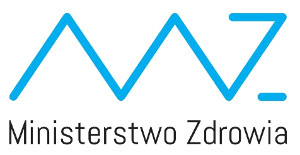 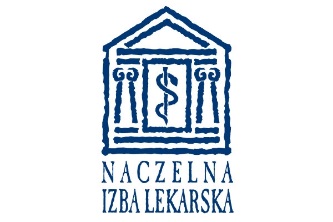 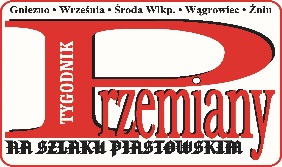 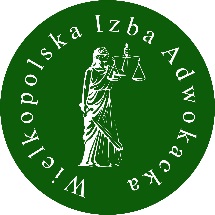 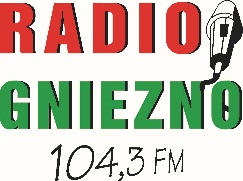 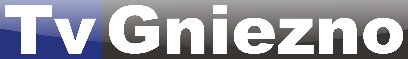 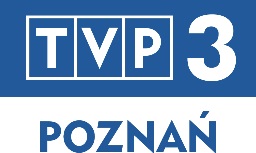 